平成30年4月吉日若手議員の皆様東京若手議員の会　代表多摩市議会議員　遠藤ちひろ研修会のご案内時下ますますご清栄のこととお喜び申し上げます。このたび関東若手市議会議員の会東京ブロックでは、下記のとおり研修会を行う事となりましたのでご案内をさせて頂きます。ご多忙の折とは存じますが、ご参加下さいますようお願い申し上げます。記日時：平成30年5月29日（火）　13時20分～16時30分場所：町田市議会　第1委員会室会費：会員1000円、一般2000円プログラム：13時20分～	研修①「公会計制度に基づく行政評価」講師：町田市財務部財政課　ご担当者様15時30分～	研修②「地域起点型のまちづくり」　　　　　　　　　講師：株式会社まちづくり立川　代表取締役社長　岩下光明 様お申し込みについて：参加希望の方は下記の必要事項を明記の上、5月20日（日）までにお申し込み下さい。返信事項：①お名前　②議会名　③プログラム毎の出欠返信先　： office@n283.com（目黒区議会議員 西崎つばさ宛）以上領収証　　　　　　　　　　　　　様 1,000円但し、　研修会費　として	　　　　　　　　　　　　　　　　平成30年5月29日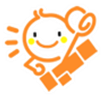 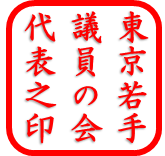 東京若手議員の会　代表　　　　　　多摩市議会議員　遠藤ちひろ　　　　